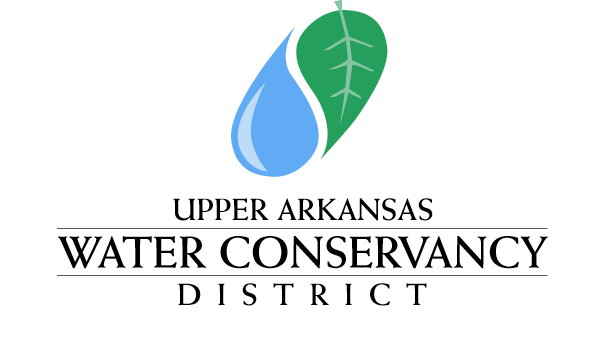  50 ~  P.O. Box 1090  ~    ~  Phone 759-539-5425NOTICE & AGENDANotice is hereby given that a meeting of the Upper Arkansas Water Conservancy District Human Resources Committee will be held at the Upper Arkansas Water Conservancy District Building, 339 East Hwy 50, Salida, CO, commencing at 8:30 a.m. on May 9, 2024.HUMAN RESOURCES COMMITTEE MEETINGAGENDAMay 9, 20248:30 AMApproval of minutes from April 29, 2024General Manager Candidate InterviewsConsideration of Executive Session pursuant to:  C.R.S.§ 24-6-402(4)(c), to protect matters required to be kept confidential by state law, which are the application materials and information for non-finalist candidates for the General Manager position pursuant to § 24-72-204(3)(a)(XI)(A); C.R.S.§ 24-6-402(4)(f)(I) to discuss personnel matters related to the search for a new General Manager; C.R.S.§ 24-6-402(4)(b) Conference with an attorney for the District for the purposes of receiving legal advice on specific legal questions relating to the search for a new General Manager;POSTED:  May 8, 2024AT THE OFFICES OF THE UPPER ARKANSAS WATER CONSERVANCY DISTRICT  50,  Committee Members:  Tim Canterbury, Mike Shields, Tom Goodwin, Richard Hilderbrand, Greg Felt –Recused;Staff & Consultants: GM Ralph Scanga, and Legal Consultant Kendall Burgemeister*There will not be a remote option for attendance.